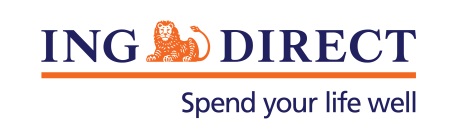 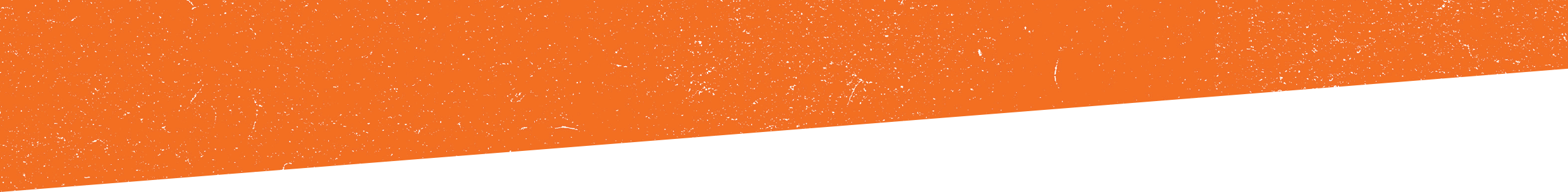 SPEND YOUR LUNCH WELL - RESEARCH RESULTSKey outtakes:We are using the lunch break to do other things i.e. social media, phone calls, shopping 28% of us are eating lunch at our desks 33% of us skip lunch once a week Women were more inclined to eat in a communal area while men were more likely to eat lunch ‘on the go’ or work through.24% believe their lunch break has got shorter and less regular than 18 months ago How often do work demands take over your lunch break?	Very regularly	12%Regularly	21%Occasionally	40%Never		26%Which best describes your typical lunch break?	I usually work through my lunch break				11%I eat lunch at my desk 						28%I eat lunch ‘on the go’ i.e. travelling, between meetings, etc.	11%I meet friends / family / colleagues for lunch 			5%I eat lunch in a communal area in/near my workplace 		31%I use my lunch break to do other things 			7%	What do you use your lunchbreak for (other things)	Gym		7%Shopping	30%Personal admin	31%Phone calls	37%Catch up work	30%Social media	24%How long is a typical lunchbreak 	0-15		14%16-30 min	46%31-45		23%46-60 min	15%60-90		1%90+ mins	1%How often do you skip lunch	Once a week		33%Once fortnight		11%Once month		10%Once 3-6 months	7%Once a year		2%Never			36%Do you think you would be more productive if you used your lunch break to relax, learn something new or interact with others?	Yes 			59%Neither			34%No 			6%-ENDS-About the researchThe survey asked 1000 Australians how they send their lunch breaks. There was a fairly even gender split, most respondents were 25-44 (44%) while 41% were 45+. They earned between $30k-$150k, Most were Syd and Melb based and 53% were office-based workers. About ING DIRECTING DIRECT pioneered branchless banking in  by offering the first online, high interest, fee free savings account. Our low cost operating model allows us to pass these savings on to the customer in the form of great value products and services. Today, ING DIRECT has more than 1.4 million customers with $29 billion in deposits and $38 billion in mortgages and a range of products including transaction accounts and superannuation. Please note ING DIRECT is never abbreviated to ING.